         Meerkats – PE – Football     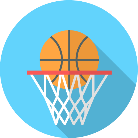 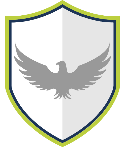 Words to know and spell (Tier 2 Vocabulary)Words to know and spell (Tier 2 Vocabulary)Words to know and spell (Tier 2 Vocabulary)GoalkeeperAttackerOutsideOpponentCommunicateTrackingInsideDribblingControlAvailableDefenderTackleWords to understand and spell  (Tier 3 Vocabulary)Words to understand and spell  (Tier 3 Vocabulary)PossessionWhen a team has the ball, they are in possession. Opposition The other team. InterceptionIntercepting a pass made by an opposing player. MarkingWhen a player defends an opponent. FoulAn act by a player that breaks the rules of the game. Throw inA throw in is awarded when the whole of the ball passes over the side lines, either on the ground or in the air. It is awarded from the point when it crossed the side line to the opponents of the player who last touched the ball. 